 MICRO FORWARD APPLICATION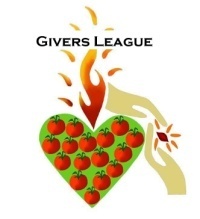                 Givers League (1) Applicant’s Information :Name 		_______________________________________________________________________Address 	_______________________________________________________________________	Phone #    	_______________________________   ID #  __________________________________(2)  Present Situation & Hardship (with family details) (3) Micro Forward Request is for :  (4) Explain Business Idea:(5) The Cost :  (6)   Attach photograph of Applicant  showing the applicant engaged in the work if he/she is requesting for expansion/improvement of that micro business.(7)   Applicant’s Agreement :I agree to abide by the conditions of this financial transaction which was explained to me by the Partner Leader and sub cell leader who have endorsed this application below.____________________________                      _____________________         Applicant’s Signature 				       Date(8)  Partner Leader’s Recommendation: :  I recommend the above applicant to whom I have explained what his or her obligations are if this Micro Forward Request is approved and the requested amount is made available to him/her. ________________________         ___________             _________________       _________________Partner Leader’s Name                        Signature 	                      Date                           phone number Micro Business Start-UpMicro Business ExpansionBreak-down of cost                                                               Rs.                                                                                           Total Requested: